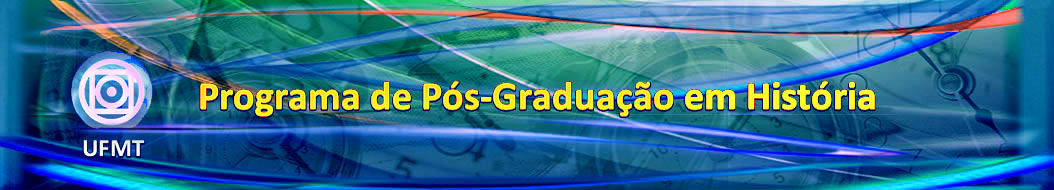 Processo Seletivo EstagiárioConvocados para entrevista Local: sala 07 – IGHDBanca:Prof. Vitale Joanoni NetoProfa. Thais Leão VieiraAnna Luisa Assis –  Horário: 14:00-14:15Caique Siqueira – Horário: 14:15-14:30Kessia Oguihara – Horário: 14:30-14:45Marcella Vieira –  Horário: 14:45-15:00Mylena Leite –  Horário: 15:00-15:15Nathália Mamedes – Horário: 15:15-15:30Patricia Campos – Horário: 15:30-15:45Sophia Cardoso – Horário: 15:45-16:00Thays Amorim – Horário: 16:00-16:15Victoria Jemima – Horário: 16:15-16:30